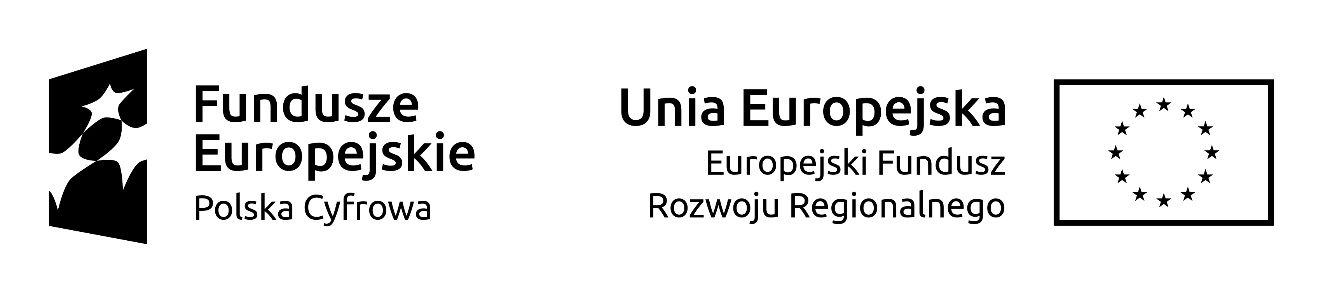 Sfinansowano w ramach reakcji Unii na pandemię COVID-19ZP.271.1.21.10.2022.AK	Niedrzwica Duża, 2022-12-28Informacja o wyborze oferty najkorzystniejszejDotyczy postępowania o udzielenie zamówienia publicznego prowadzonego w trybie podstawowym pn. „Dostawa pracowni komputerowych do szkół w ramach projektu „Cyfrowa Gmina””.Zamawiający, na podstawie art. 253 ust. 2 ustawy z dnia 11 września 2019 r. Prawo zamówień publicznych (tekst jedn. Dz.U. z 2022 r. poz. 1710 ze zm.) - dalej zwanej ustawą Pzp, udziela informacji związanych z wyborem oferty najkorzystniejszej w postępowaniu o udzielenie zamówienia publicznego prowadzonym w trybie podstawowym, o którym mowa w art. 275 pkt 1 ustawy Pzp pn. „Dostawa pracowni komputerowych do szkół w ramach projektu „Cyfrowa Gmina””.WYBÓR NAJKORZYSTNIEJSZEJ OFERTYJako oferta najkorzystniejsza, na podstawie kryteriów oceny ofert określonych w specyfikacji warunków zamówienia (dalej SWZ), zostaje wybrana  oferta złożona przez Wykonawcę CEZAR Cezary Machnio i Piotr Gębka Sp. z o.o. z siedzibą w Radomiu.Uzasadnienie wyboru: oferta złożona przez ww. Wykonawcę nie podlega odrzuceniu i uzyskała najwyższą liczbę punktów, tj. 100,00 pkt w oparciu o kryteria oceny ofert określone w treści SWZ (kryterium 
„Cena” – waga 60 %, kryterium „Okres gwarancji” – waga 40 %).WYKONAWCY, KTÓRZY ZŁOŻYLI OFERTYZamawiający informuje, że w ww. postępowaniu oferty złożyli następujący Wykonawcy:NORDWECO Sp. z o.o. z siedzibą w Szczecinie,KOBIS Paweł Wojtanowski z siedzibą w Tuchowie,CEZAR Cezary Machnio i Piotr Gębka Sp. z o.o. z siedzibą w Radomiu.PUNKTACJA PRZYZNANA OFERTOM	Oferty niepodlegające odrzuceniu otrzymały następujące liczby punktów w oparciu o kryteria oceny ofert określone w treści SWZ (kryterium „Cena” – waga 60 %, kryterium „Okres gwarancji” – waga 40 %):Z up. WÓJTAŁukasz CzarnomskiZastępca WójtaLp.Nazwa albo imiona i nazwiska oraz siedziba lub miejsce prowadzenia działalności gospodarczej albo miejsce zamieszkania WykonawcyLiczba punktów przyznana 
w kryterium „cena” Liczba punktów przyznana 
w kryterium „okres gwarancji”Łączna liczba przyznanych punktówNORDWECO Sp. z o.o.z siedzibą w Szczecinie56,13 40,0096,13KOBIS Paweł Wojtanowskiz siedzibą w Tuchowie57,70 40,0097,70CEZAR Cezary Machnio i Piotr Gębka Sp. z o.o.z siedzibą w Radomiu60,00 40,00100,00